ГОРЯЧАЯ ЛИНИЯТелефон горячей линии МБОУ  Школы  № 122: +7 (846) 957-05-32, E-mail: school_122@mail.ruТелефон горячей линии Департамента образования Администрации г. о. Самара: +7 (846) 332-31-81 Телефон горячей линии Министерства просвещения РФ: +7 (800) 200-91-85

Единый консультационный центр Роспотребнадзора  (бесплатный звонок): 8 (800) 555-49-43

Телефон горячей линии ОНФ: 8 (800) 200 43 11

Телефон горячей линии ФБУЗ "Центр гигиены и эпидемиологии в Самарской области": 8 (846) 373-49-22

Телефон горячей линии Министерства образования и науки Самарской области: 8 (846) 333-50-01

Отдел гигиены и эпидемиологии в г.о. Самара: 8 (846) 337-73-93

Телефон горячей линии отдел надзора по гигиене детей и подростков (г.о. Самара): 8 (846) 266-98-49Телефон  представителя по питанию при  МБОУ  Школа  №  122  Г.о.Самара   -Заместитель директора  по питанию  Цветкова Юлия Сергеевна :  8 (846)957-05-32РОДИТЕЛЬСКИЙ КОНТРОЛЬПлан-график ежегодных мероприятий родительского контроля за организацией питанияПриказ об организации родительского контроляСостав комиссии родительского контроля за организацией питанияАкт проверки школьной столовой родительским контролемБЕСПЛАТНОЕ ПИТАНИЕ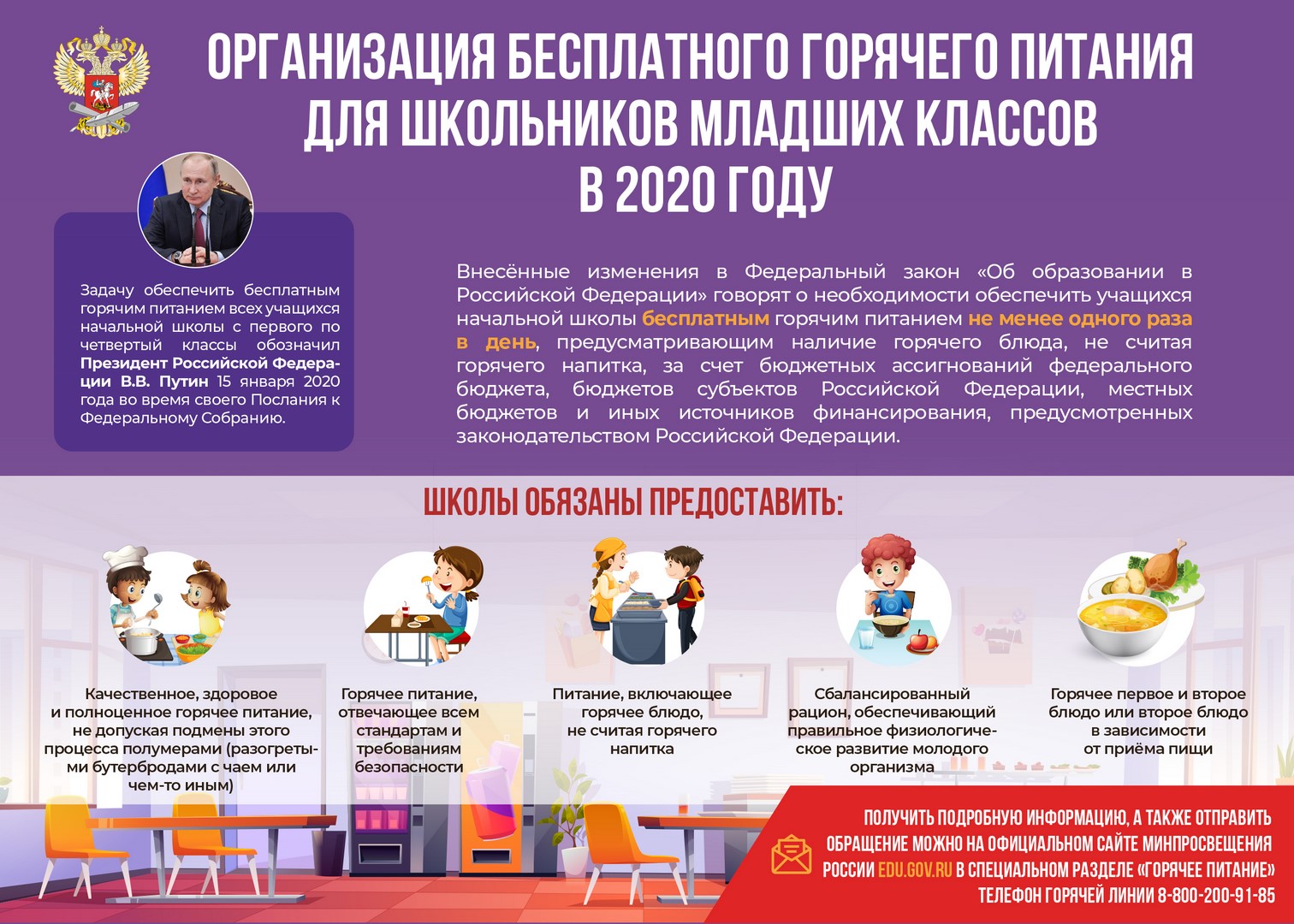 